Proč slunci přeběhl po čele lítostivý mráček 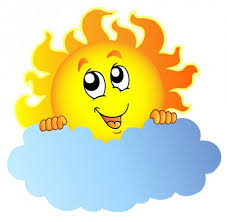 Jarní slunce šlo nebem po chodníčku. Šlo z lesa na východě k lesu na západě. Jde a jde, a najednou vidí nad loukou létat kosa. „To by se mně taky líbilo, takhle si poletovat,“ řeklo slunce a zavolalo: „Kampak letíš, kose?“„Rovnou za nosem,“ odpověděl kos a rozletěl se tam, kam zrovna mířil jeho nos.„Hmm, hmm,“ zakývalo slunce hlavou a po zlatém čele mu přeběhl lítostivý mráček. Šlape dál po svém chodníčku, rozhlíží se, rozhlíží, a najednou vidí u studánky skákat žábu.„To by se mně taky líbilo, takhle si poskakovat,“ pomyslelo si a křiklo: „Kam skáčeš, žábo?“„Kam? Jednou sem a jednou tam,“ řekla žába a skočila tam a skočila sem ke studánce s rákosem.„Hmm, hmm,“ zakývalo jarní slunce hlavou a po zlatém čele mu přeběhl druhý lítostivý mráček.Šlo dál po své pěšince z lese na východě k lesu na západě. Jde a jde, kouká a kouká, a najedou, vidí v trávě běhat brouka.„To by se mně taky líbilo, takhle si pobíhat v trávě,“ napadlo slunce a zeptalo se: „Kampak běžíš brouku?“„Jenom ta, všelijak. Lezu trávou cik a cak, rozběhnu se podle chuti. Ale kam, to neřeknu ti. Ani sám nevím.“„Hmm, hmm,“ zakývalo slunce hlavou a rychle odehnalo třetí lítostivý mráček, co mu přeběhl po zlatém čele. „Všichni si lezou, skáčou a letí, jak je napadne a kam se jim chce, ale já musím šlapat nebem pořád po stejném chodníčku. Jen a jen tudy, nikdy jinudy. Od lesa k lesu oblohou, jinak mě nohy nést nemohou.Tak už to na světě chodí – jeden lítá, druhý skáče, třetí jezdí lodí …“A letní slunce se usmálo a už ho nic netrápilo. Jeho čelo bylo hladké a veselé. Po lítostivém mráčku, co je všude pro neplechu, nebylo víc ani vidu ani slechu. Z knížky „Pohádky z rozkvetlé louky a stříbrné tůňky“Odkud kam chodí sluníčko?Koho sluníčko potkalo jako prvního?Kam letěl kos?Koho sluníčko vidělo u studánky?Kdo běhal v trávě?Kolik lítostivých mráčků přeběhlo sluníčku po čele?Co bylo sluníčku líto?